Межправительственный комитет по интеллектуальной собственности, генетическим ресурсам традиционным знаниям и фольклоруСорок четвертая cессияЖенева, 12–16 сентября 2022 г.ПРОЕКТ ПОВЕСТКИ ДНЯподготовлен СекретариатомОткрытие сессииПринятие повестки дняСм. настоящий документ, а также документы WIPO/GRTKF/IC/44/INF/2 и WIPO/GRTKF/IC/44/INF/3.Аккредитация некоторых организацийСм. документ WIPO/GRTKF/IC/44/2.Участие коренных народов и местных общинПоследняя информация о деятельности Добровольного фондаСм. документы WIPO/GRTKF/IC/44/3, WIPO/GRTKF/IC/44/INF/4 и WIPO/GRTKF/IC/44/INF/6.
Назначение Консультативного совета для Добровольного фондаСм. документ WIPO/GRTKF/IC/44/3.Информационная записка для дискуссионной группы коренных народов и местных общин См. документ WIPO/GRTKF/IC/44/INF/5.Традиционные знания/традиционные выражения культурыОхрана традиционных знаний: проект статей См. документ WIPO/GRTKF/IC/44/4. Охрана традиционных выражений культуры: проект статей См. документ WIPO/GRTKF/IC/44/5. Охрана традиционных знаний: обновленный вариант предварительного анализа пробелов См. документ WIPO/GRTKF/IC/44/6. Охрана традиционных выражений культуры: обновленный вариант предварительного анализа пробелов См. документ WIPO/GRTKF/IC/44/7.Отчет, содержащий компиляцию материалов о базах данных по генетическим ресурсам и связанным с ними традиционным знаниям См. документ WIPO/GRTKF/IC/44/8.Отчет, содержащий компиляцию материалов о режимах раскрытия информации о генетических ресурсах и связанных с ними традиционных знаниях См. документ WIPO/GRTKF/IC/44/9.Глоссарий основных терминов, касающихся интеллектуальной собственности, генетических ресурсов, традиционных знаний и традиционных выражений культурыСм. документ WIPO/GRTKF/IC/44/INF/7. Обновленный отчет о технической экспертизе проектов документов ВОИС, посвященных генетическим ресурсам, традиционным знаниям и традиционным выражениям культуры, по ключевым вопросам, касающимся интеллектуальной собственности, в контексте прав человека, принадлежащих коренным народамСм. документ WIPO/GRTKF/IC/44/INF/8. Создание специальной экспертной группы (групп)Любые другие вопросы Закрытие сессии[Конец документа]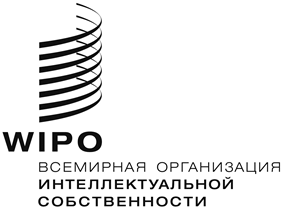 RWIPO/GRTKF/IC/44/1 Prov.    WIPO/GRTKF/IC/44/1 Prov.    WIPO/GRTKF/IC/44/1 Prov.    ОРИГИНАЛ:  английский   ОРИГИНАЛ:  английский   ОРИГИНАЛ:  английский   ДАТА:  24 июня 2022 г.       ДАТА:  24 июня 2022 г.       ДАТА:  24 июня 2022 г.       